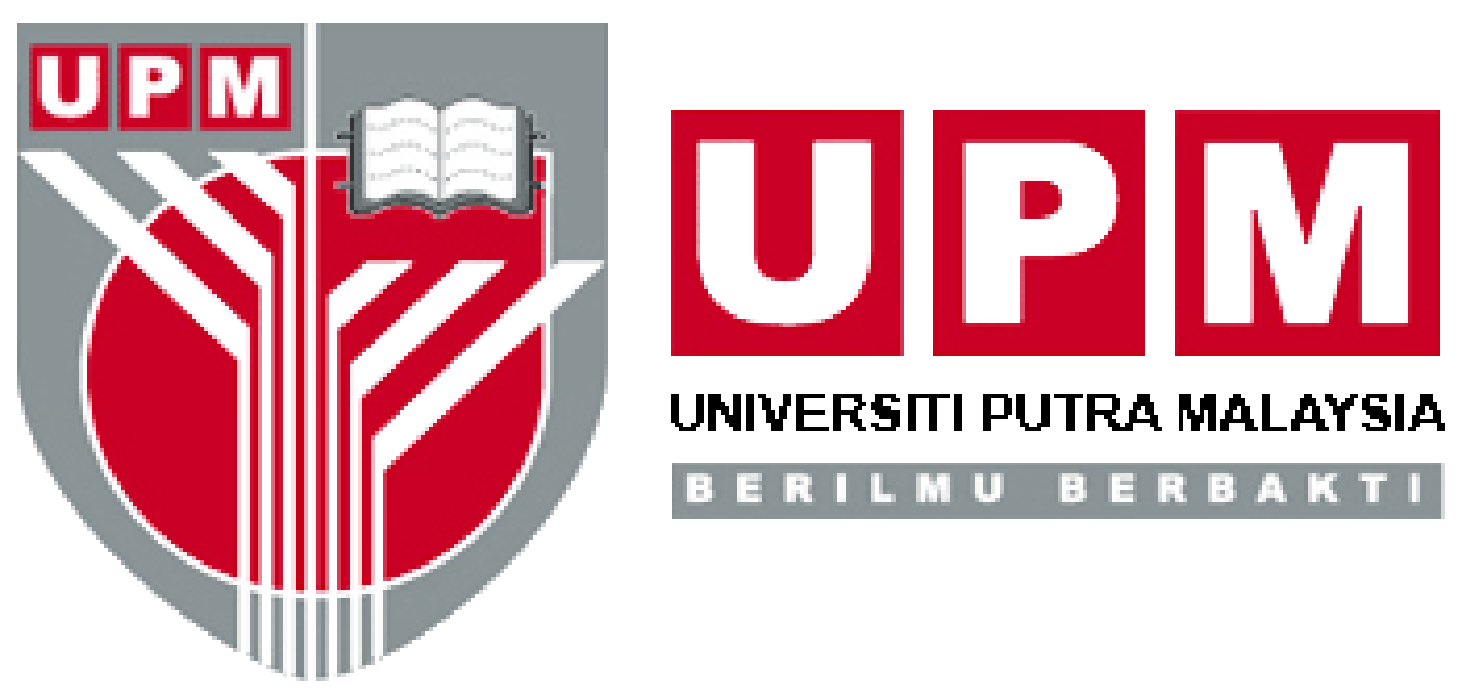 INSTITUTE OF BIOSCIENCECHECKLIST APPLICATION FOR MOBILITY (INBOUND)NOREQUIRED DOCUMENTS(Please arrange the documents according to the sequence given)No. of CopyTick (/)1Fill out the SOK/INT/BR01/INBOUND  - APPLICATION FOR STUDY IN UPM (INBOUND) (Appendix  1)2Brief Research proposal (if applying for research attachment programme) (Appendix 2)3Letter of acceptance from potential supervisor (Appendix 3)4Highest degree transcript5Certified copy of bachelor or/and master’s degree certificate(s)6Student’s status confirmation letter from home university(Appendix 4)7Certified copy of passport(1st page and validity for at least one year).8Passport – sized photograph9Certified copy of letter of sponsorship award / Letter of financial guarantee (if any)COMPLETED BY APPLICANTSignatureName:Date:RECEIVED BYSection of Research, Postgrad Studies, Services & International,Institute of BioscienceSignatureName:Date: